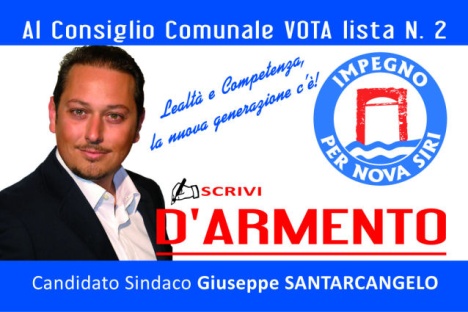 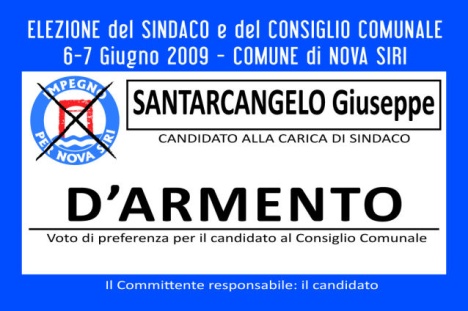 PROMUOVERO' LO SVILUPPO DELLA NOSTRA AMATA COMUNITA' CON DECISIONE E CONCRETEZZA VALORIZZANDO L ' IMPRENDITORIA GIOVANILE E IL LAVORO IN TUTTI I SETTORI, IL COMMERCIO, L'AGRICOLTURA , IL TURISMO,LA SANITA' E LE ARTI! METTIAMO UN FRENO ALL'ESODO DEI GIOVANI CREANDO OCCUPAZIONE ! IL RINNOVAMENTO E' RICAMBIO GENERAZIONALE MA NON SOLO...NON BASTA SOLO ESSER GIOVANI; SERVE AUTONOMIA DI PENSIERO E DI AZIONE, PROFESSIONALITA' E COMPETENZA,SPIRITO DI SERVIZIO ALLA GENTE, UNA STORIA PERSONALE CHE TESTIMONII SACRIFICIO, IMPEGNO, COERENZA NEI VALORI E CONCRETEZZA NEL PERSEGUIRE GLI OBIETTIVI! IL MIO IMPEGNO E' GENUINO E SINCERO,LA MIA PASSIONE E' INTERESSE "DISINTERESSATO" A COSTRUIRE UN FUTURO PROSPERO E SICURO PER LA GENTE DEL MIO PAESE A CUI PROCLAMO IL MIO AMORE!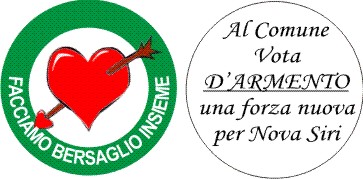 